Rewalidacja  24.04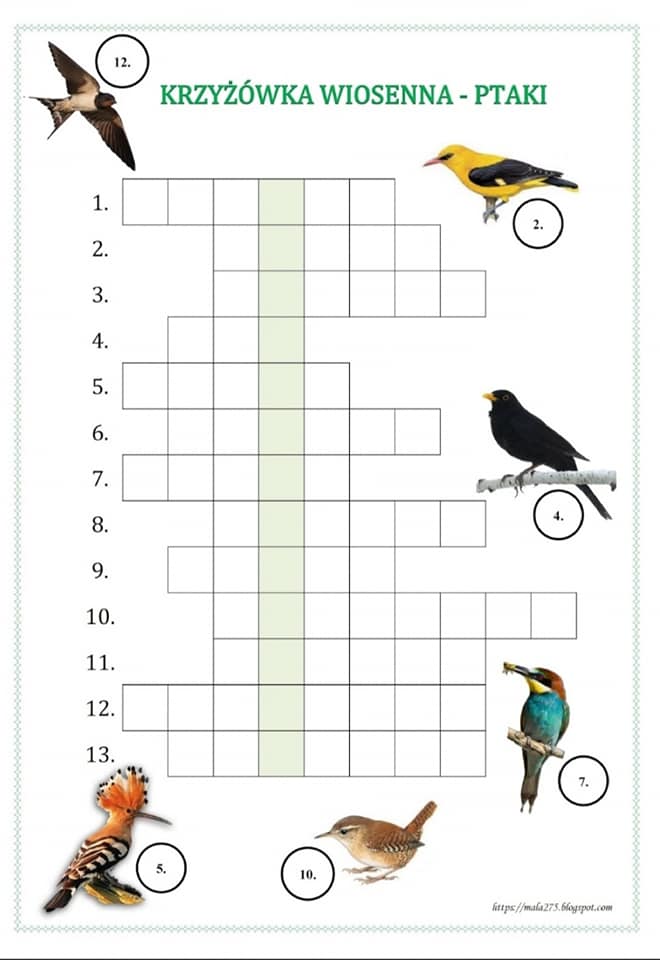 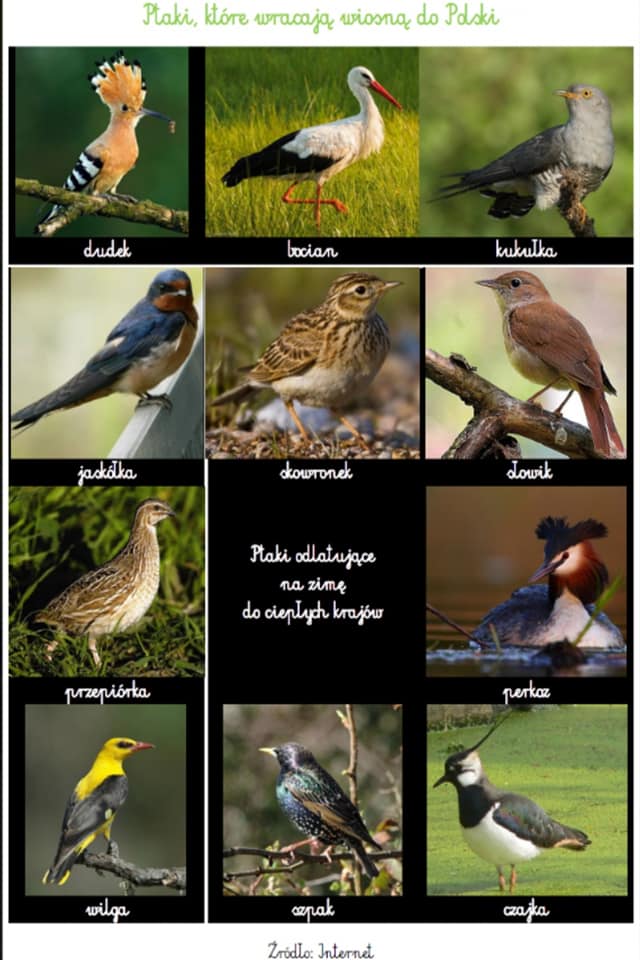 